TALLLER GRADO SEGUNDO.Indicador de desempeño: • Exploro formas básicas de movimiento aplicados a modalidades gimnásticas.Tema: Fases del calentamiento.  Nota 1: Las fotos del trabajo debe ser enviado al correo juliangov@campus.com.co con el nombre de la niña y grado.Fases del calentamiento.El calentamiento 3 fases:La movilidad articular: es el movimiento consecutivo de las articulaciones para comenzar a despegar el cuerpo y prepararlo para el movimiento.El estiramiento: se utiliza para relajar los músculos con la intención de mejorar la recepción del musculo al esfuerzo.Actividades de activación. Se realizan con la intención de subir las pulsaciones del corazón para mejorar aeróbicamente el funcionamiento del cuerpo.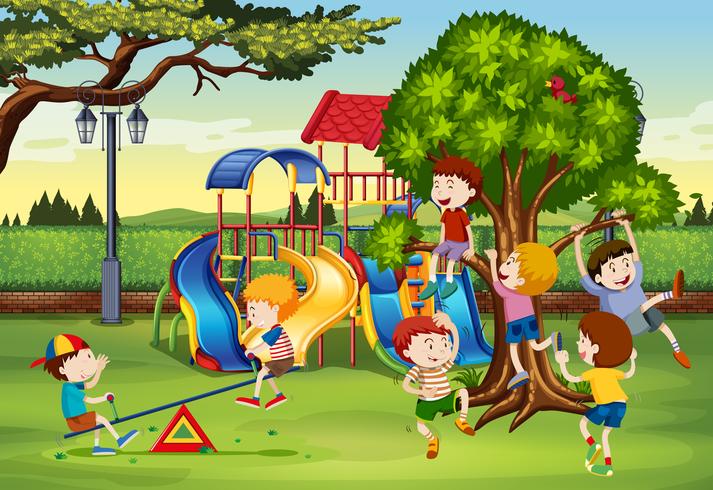 Actividad.Realiza los siguientes movimientos articulares y de activación que muestran en el video, acuérdate de coordinar muy bien los movimientos, ya que la coordinación es parte fundamental del ejercicio.https://www.youtube.com/watch?v=g0z0rqoSmxY